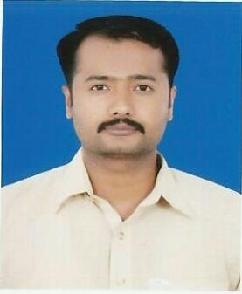 ImranEmail: Imran-397309@gulfjobseeker.com 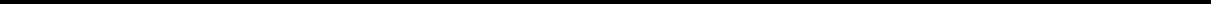 ObjectiveI want to excel my carrier, improve and develop my abilities in a well-known, developing and reputable establishment and work under esteem organization to earn a better career standard and living.Professional Experience1.  Electromechanical Company(Sep 2015 to still working)Designation: Electrical DraftsmanDuties Performed;Preparation and checking of All kinds of Lay out drawings, Detailed drawings, Schematic Diagrams Equipment & Electrical Panel Layout Arrangement implementing with Consultant comments as per the Client Requirements and suitable to site &Dewa rules and regulations.Responsible to Voltage drop calculations, Load calculations, DB schedules, Cable selection as per loads and criteria’s, Breakers and Isolators.Maintaining effective Coordination and Working relationships with all other departments, sub-contractors, consultants field crews, contractors, venders, outside agencies etc.Preparation of Fire Alarm layoutall kinds of Low current systems like Fire Alarm, Lighting Control, Power System, SMATV, Fire Alarm System , Master Clock system , Public Address, Video intercom system, Structured Cabling system, Audio Visual system, Access control & Smart Home system, Security systems Preparation of CCTV layoutFind Out Electrical Material Quantity from Drawing LayoutDesign and Drafting Electrical Section and Elevation DetailsChecking Distribution DB’s and MDB SchedulesDrafting Cable Tray RouteBuilding Electrical CoordinationMEP Coordination Drawing Checking Our Electrical ServicesAl-Awir Dubai Police Headquarter ( Hatta Oman)Gate house building Al Awir ( Hatta Oman )Annex building Al Awir ( Hatta Oman )Dragon Mart Parking Building-2AL-Lehbab Police Station ( Hatta Oman)Al-Marri Bldg. Al Barsha DubaiAl Soor Shopping Mall SharjahB+G+4 UNEC Site Office Al Barsha DubaiAnantara ECO, Mina Al Arab RAS AL KHAIMAH (Still Working)2. Power Point Switch Gear Company LLC UAE(June 2014 to June 2015)Designation: Electrical Draft man in Auto-Cad SoftwareDuties Performed;Designed Electrical Panels in Auto-Cad SoftwareLV-PanelMDB PanelSMDB PanelDB PanelCapacitor Banks PanelProject:➢ 250 bed hospital Rawalakut Pakistan electrical all Panels Designed ➢ 250 bed hospital Balakut Pakistan electrical all Panels Designed ➢ Ajman School Job LV-ACB Panel Designed➢ Siddique Mustafa & Sons RAK all Panel Designed ➢ 3200A ACB Form-4, Form-2 Panel Designed➢ 35 Villas Sienna Views, Jumeriah Golf Estate all Panels Designed ➢ G+3.5+8th Type+ Roof Floor Building all Panels Designed➢ G+2 Parking+ 10th Floor Building all Panels Designed➢ Manufacture & Testing ( MDB, SMDB,DB Isolator Panels ,Capacitor Bank-900 KVAR)Malik Muhammad Ismail & Sons Govt, Contracting Company(January 2012 to March 2013)Designation: Electrical Draft man in Auto-Cad Software Duties Performed;Translate Electrical Design drawings into shop drawings that can be followed by all the Project personnel for execution.Preparing Presentation drawings for clients as per requirement.Preparing Electrical Co-ordination with other services.Preparation Central Battery Emergency Light layoutPreparation of SMATV layoutPreparation of CCTV layoutLeading a drafting team and completion of designing, approvals, as built drawings as per theproject schedule.Boys & Girls Hostel Engineering, University of Engineering and Technology Lahore, PakistanOther Private Electrical Mapping Work in House, Super Market, Shopping Mall EtcEDUCATIONBachelor ArtsPassed (Certificate awarded)Intermediate with computer sciencePassed (Certificate awarded)MatriculationPassed (Certificate awarded)COMPUTER EDUCATIONAuto-Cad SoftwareCoral Draw 12Ms. OfficeHard WareInternet plus+Internet surfing, searching, networking and mailingPERSONAL DESCRIPTIONReference will be furnished on requestDate of birth:18/07/1986.Current Visa Status:Employment (Jabel Ali Free Zone)DubaiEmployment (Jabel Ali Free Zone)DubaiNationality:PakistaniPakistani